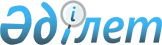 Бір жағынан, Қазақстан Республикасы мен екінші жағынан, Еуропалық Одақтың және оған мүше мемлекеттердің арасындағы кеңейтілген әріптестік пен ынтымақтастық туралы келісімге қол қою туралыҚазақстан Республикасы Президентінің 2015 жылғы 18 желтоқсандағы № 134 Жарлығы

      ҚАУЛЫ ЕТЕМІН:



      1. Бір жағынан, Қазақстан Республикасы мен екінші жағынан, Еуропалық Одақтың және оған мүше мемлекеттердің арасындағы кеңейтілген әріптестік пен ынтымақтастық туралы келісімнің жобасы мақұлдансын.



      2. Қазақстан Республикасының Сыртқы істер министрі Ерлан Әбілфайызұлы Ыдырысовқа Бір жағынан, Қазақстан Республикасы мен екінші жағынан, Еуропалық Одақтың және оған мүше мемлекеттердің арасындағы кеңейтілген әріптестік пен ынтымақтастық туралы келісімге қағидаттық сипаты жоқ өзгерістер мен толықтырулар енгізуге рұқсат бере отырып, Қазақстан Республикасының атынан қол қоюға өкілеттік берілсін.



      3.  Осы Жарлық қол қойылған күнінен бастап қолданысқа енгізіледі.      Қазақстан Республикасының

      Президенті                            Н. Назарбаев      РҚАО-ның ескертпесі!

      Жарлықта аталған Келісімнің мәтіні РҚАО-ға келіп түскен жоқ.
					© 2012. Қазақстан Республикасы Әділет министрлігінің «Қазақстан Республикасының Заңнама және құқықтық ақпарат институты» ШЖҚ РМК
				